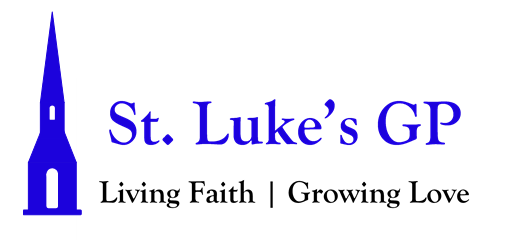 St. Luke’s Gondola Point MORNING PRAYER - Proper 10 - July 11, 2021[Un-bolded words are said by one, Bolded words can be said by all.]PENITENTIAL RITE The word is very near you; it is in your mouth and in your heart, so that you can do it. Deuteronomy 30.14Dear friends in Christ, as we prepare to worship almighty God, let us with penitent and obedient hearts confess our sins, that we may obtain forgiveness by his infinite goodness and mercy.Silence is kept. Most merciful God, we confess that we have sinned against you in thought, word, and deed, by what we have done and by what we have left undone. We have not loved you with our whole heart; we have not loved our neighbours as ourselves. We are truly sorry and we humbly repent. For the sake of your Son Jesus Christ, have mercy on us and forgive us, that we may delight in your will, and walk in your ways, to the glory of your name. Amen. Almighty God have mercy upon us, pardon and deliver us from all our sins, confirm and strengthen us in all goodness, and keep us in eternal life; through Jesus Christ our Lord. Amen.Opening Hymn: Holy Holy Holy (CP #1)MORNING PRAYERLord, open our lips, And our mouth shall proclaim your praise.O God, make speed to save us. O Lord, make haste to help us.Glory to the Father, and to the Son, and to the Holy Spirit: as it was in the beginning, is now, and will be for ever. Amen. Alleluia!The Lord is in his holy temple: O come, let us worship.Venite Psalm 95.1–7Come, let us sing to the Lord; *let us shout for joy to the rock of our salvation.Let us come before his presence with thanksgiving *and raise a loud shout to him with psalms.For the Lord is a great God, *and a great king above all gods.In his hand are the caverns of the earth, *and the heights of the hills are his also.The sea is his for he made it, *and his hands have moulded the dry land.Come, let us bow down, and bend the knee, *and kneel before the Lord our maker.For he is our God, and we are the people of his pasture and the sheep of his hand. *Oh, that today you would hearken to his voice!The Lord is in his holy temple: O come, let us worship.PROCLAMATION OF THE WORDA reading from the book of 2 Samuel 6:1–5, 12b–19.6 David again gathered all the chosen men of Israel, thirty thousand. 2 David and all the people with him set out and went from Baale-judah, to bring up from there the ark of God, which is called by the name of the Lord of hosts who is enthroned on the cherubim. 3 They carried the ark of God on a new cart, and brought it out of the house of Abinadab, which was on the hill. Uzzah and Ahio, the sons of Abinadab, were driving the new cart 4 with the ark of God; and Ahio went in front of the ark. 5 David and all the house of Israel were dancing before the Lord with all their might, with songs and lyres and harps and tambourines and castanets and cymbals.12 It was told King David, “The Lord has blessed the household of Obed-edom and all that belongs to him, because of the ark of God.” So David went and brought up the ark of God from the house of Obed-edom to the city of David with rejoicing; 13 and when those who bore the ark of the Lord had gone six paces, he sacrificed an ox and a fatling. 14 David danced before the Lord with all his might; David was girded with a linen ephod. 15 So David and all the house of Israel brought up the ark of the Lord with shouting, and with the sound of the trumpet. 16 As the ark of the Lord came into the city of David, Michal daughter of Saul looked out of the window, and saw King David leaping and dancing before the Lord; and she despised him in her heart. 17 They brought in the ark of the Lord, and set it in its place, inside the tent that David had pitched for it; and David offered burnt offerings and offerings of well-being before the Lord. 18 When David had finished offering the burnt offerings and the offerings of well-being, he blessed the people in the name of the Lord of hosts, 19 and distributed food among all the people, the whole multitude of Israel, both men and women, to each a cake of bread, a portion of meat, and a cake of raisins. Then all the people went back to their homes.The Word of the Lord: Thanks be to God.Psalm 24The earth is the Lord’s and all that is in it, *the world and all who dwell therein.For it is he who founded it upon the seas *and made it firm upon the rivers of the deep. “Who can ascend the hill of the Lord? *and who can stand in his holy place?”“Those who have clean hands and a pure heart, *who have not pledged themselves to falsehood, nor sworn by what is a fraud.They shall receive a blessing from the Lord *and a just reward from the God of their salvation.”Such is the generation of those who seek him, *of those who seek your face, O God of Jacob.Lift up your heads, O gates; lift them high, O everlasting doors; *and the King of glory shall come in.“Who is this King of glory?” *“The Lord, strong and mighty,the Lord, mighty in battle.”Lift up your heads, O gates; lift them high, O everlasting doors; *and the King of glory shall come in.“Who is he, this King of glory?” *“The Lord of hosts, he is the King of glory.”Glory be to the Father, and to the Son, and to the Holy Spirit: As it was in the beginning, is now and will be for ever. Amen.A reading from the letter to the Ephesians 1:3–14.3 Blessed be the God and Father of our Lord Jesus Christ, who has blessed us in Christ with every spiritual blessing in the heavenly places, 4 just as he chose us in Christ before the foundation of the world to be holy and blameless before him in love. 5 He destined us for adoption as his children through Jesus Christ, according to the good pleasure of his will, 6 to the praise of his glorious grace that he freely bestowed on us in the Beloved. 7 In him we have redemption through his blood, the forgiveness of our trespasses, according to the riches of his grace 8 that he lavished on us. With all wisdom and insight 9 he has made known to us the mystery of his will, according to his good pleasure that he set forth in Christ, 10 as a plan for the fullness of time, to gather up all things in him, things in heaven and things on earth. 11 In Christ we have also obtained an inheritance, having been destined according to the purpose of him who accomplishes all things according to his counsel and will, 12 so that we, who were the first to set our hope on Christ, might live for the praise of his glory. 13 In him you also, when you had heard the word of truth, the gospel of your salvation, and had believed in him, were marked with the seal of the promised Holy Spirit; 14 this is the pledge of our inheritance toward redemption as God’s own people, to the praise of his glory.The word of the Lord: Thanks be to God.Hymn: Live in Charity (CP #553)  The Lord be with you: And also with you. The Holy Gospel of our Lord Jesus Christ, according to Mark (6:14-29).  Glory to You, Lord Jesus Christ.14 King Herod heard of it, for Jesus’ name had become known. Some were saying, “John the baptizer has been raised from the dead; and for this reason these powers are at work in him.” 15 But others said, “It is Elijah.” And others said, “It is a prophet, like one of the prophets of old.” 16 But when Herod heard of it, he said, “John, whom I beheaded, has been raised.” 17 For Herod himself had sent men who arrested John, bound him, and put him in prison on account of Herodias, his brother Philip’s wife, because Herod had married her. 18 For John had been telling Herod, “It is not lawful for you to have your brother’s wife.” 19 And Herodias had a grudge against him, and wanted to kill him. But she could not, 20 for Herod feared John, knowing that he was a righteous and holy man, and he protected him. When he heard him, he was greatly perplexed; and yet he liked to listen to him. 21 But an opportunity came when Herod on his birthday gave a banquet for his courtiers and officers and for the leaders of Galilee. 22 When his daughter Herodias came in and danced, she pleased Herod and his guests; and the king said to the girl, “Ask me for whatever you wish, and I will give it.” 23 And he solemnly swore to her, “Whatever you ask me, I will give you, even half of my kingdom.” 24 She went out and said to her mother, “What should I ask for?” She replied, “The head of John the baptizer.” 25 Immediately she rushed back to the king and requested, “I want you to give me at once the head of John the Baptist on a platter.” 26 The king was deeply grieved; yet out of regard for his oaths and for the guests, he did not want to refuse her. 27 Immediately the king sent a soldier of the guard with orders to bring John’s head. He went and beheaded him in the prison, 28 brought his head on a platter, and gave it to the girl. Then the girl gave it to her mother. 29 When his disciples heard about it, they came and took his body, and laid it in a tomb.The Gospel of Christ: Praise be to You, O Christ.SermonThe Apostles’ CreedI believe in God, the Father almighty, creator of heaven and earth.I believe in Jesus Christ, his only Son, our Lord.He was conceived by the power of the Holy Spirit and born of the Virgin Mary. He suffered under Pontius Pilate, was crucified, died, and was buried. He descended to the dead. On the third day he rose again.He ascended into heaven, and is seated at the right hand of the Father.He will come again to judge the living and the dead.I believe in the Holy Spirit, the holy catholic Church, the communion of saints, the forgiveness of sins, the resurrection of the body, and the life everlasting. Amen.INTERCESSIONSGathered in God’s presence, let us pray to the Lord, saying,“Lord, have mercy.”For the whole People of God, that each one may be a true and faithful servant of Christ, let us pray to the Lord. Lord, have mercy.For those drawing near to the light of faith, that the Lord will bring them to true knowledge of himself, let us pray to the Lord. Lord, have mercy.For our families and friends, that the Lord will give them joy and satisfaction in all that they do, let us pray to the Lord. Lord, have mercy.For those who are lonely, sick, hungry, persecuted, or ignored, that the Lord will comfort and sustain them, [Take a moment of silence to offer up prayers and intercessions, for yourself and for others. Our weekly prayer list can be found in this week’s bulletin.] let us pray to the Lord. Lord, have mercy.For our country, that the Lord will help us to contribute to its true growth and well-being, let us pray to the Lord. Lord, have mercy.For the whole human family, that we may live together in justice and peace, let us pray to the Lord. Lord, have mercy.Accept, O Lord, our thanks and praise for all you have done for us.We thank you for the splendour of the whole creation, for the beauty of this world, for the wonder of life, and for the mystery of love.We thank you for the blessing of family and friends, and for the loving care which surrounds us on every side.We thank you for setting us tasks which demand our best efforts, and for leading us to accomplishments which satisfy and delight us.We thank you also for those disappointments and failures that lead us to acknowledge our dependence on you alone.Above all, we thank you for your Son Jesus Christ; for the truth of his word and the example of his life; for his steadfast obedience, by which he overcame temptation; for his dying, through which he overcame death; for his rising to life again, in which we are raised to the life of your kingdom.Grant us the gift of your Spirit, that we may know Christ and make him known; and through him, at all times and in all places,may give thanks to you in all things. Amen.CollectAlmighty God,you have made us for yourself, and our hearts are restless until they find their rest in you.May we find peace in your service, and in the world to come, see you face to face;through Jesus Christ our Lord, who lives and reigns with you and the Holy Spirit,one God, now and for ever. Amen.The Lord’s PrayerAnd now, as our Saviour Christ has taught us, we are bold to say, Our Father, who art in heaven, hallowed be thy name, thy kingdom come, thy will be done, on earth as it is in heaven. Give us this day our daily bread. And forgive us our trespasses, as we forgive those who trespass against us. And lead us not into temptation, but deliver us from evil. For thine is the kingdom, the power, and the glory, for ever and ever. Amen.Let us bless the Lord. Thanks be to God.Closing Hymn: How Firm A Foundation (CP #527)Dismissal The grace of our Lord Jesus Christ, and the love of God, and the fellowship of the Holy Spirit, be with us all evermore. Amen.